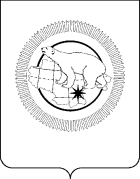 П Р И К А З	Во исполнение Указа Президента Российской Федерации от 21 декабря 2017 г. № 618 «Об основных направлениях государственной политики по развитию конкуренции» и распоряжения Губернатора Чукотского автономного округа от 18 февраля 2019 г. № 73-рг «О мерах, направленных на создание и организацию системы внутреннего обеспечения соответствия требованиям антимонопольного законодательства деятельности органов исполнительной власти Чукотского автономного округа», руководствуясь методическими рекомендациями по созданию и организации федеральными органами исполнительной власти системы внутреннего обеспечения соответствия требованиям антимонопольного законодательства, утвержденными распоряжением Правительства Российской Федерации от 8 октября 2018 г. № 2258-р,ПРИКАЗЫВАЮ:1. 	Утвердить Положение о системе внутреннего обеспечения соответствия требованиям антимонопольного законодательства в Департаменте здравоохранения Чукотского автономного округа (далее — Департамент) согласно приложению к настоящему приказу.2. Определить отдел административной, правовой и кадровой работы Департамента (А.Ю. Борисова) уполномоченным подразделением, ответственным за организацию и функционирование системы внутреннего обеспечения соответствия требованиям антимонопольного законодательства в Департаменте (далее — Уполномоченное подразделение).3. Уполномоченному подразделению:3.1.	ознакомить государственных служащих и работников Департамента с настоящим приказом под роспись;3.2.	разместить настоящий приказ на официальном сайте Департамента в информационно-телекоммуникационной сети «Интернет».4.  Признать утратившими силу следующие приказы Департамента:-     от  04 марта 2019 года № 17 «Об организации системы внутреннего обеспечения соответствия требованиям антимонопольного законодательства в Департаменте здравоохранения Чукотского автономного округа»;-     от 31 марта 2021 года № 238 «О внесении изменения в приказ Департамента здравоохранения Чукотского автономного округа от 04.03.2019 № 17».	    5. Контроль за исполнением настоящего приказа оставляю за собой.                                                                         Приложениек приказу Департамента             здравоохранения Чукотского автономного округа от 17.02.2022 г. № 88Положение о системе внутреннего обеспечения соответствия требованиям антимонопольного законодательства в Департаменте здравоохранения Чукотского автономного округаI. Общие положенияНастоящее Положение о системе внутреннего обеспечения соответствия требованиям антимонопольного законодательства в Департаменте здравоохранения Чукотского автономного округа (далее по тексту — Департамент, антимонопольный комплаенс, Положение) разработано в целях обеспечения соответствия деятельности Департамента требованиям антимонопольного законодательства и профилактики нарушений требований антимонопольного законодательства в деятельности Департамента.Термины и понятия, используемые в настоящем Положении, применяются в том же значении, что и в методических рекомендациях по созданию и организации федеральными органами исполнительной власти системы внутреннего обеспечения соответствия требованиям антимонопольного законодательства, утвержденных распоряжением Правительства Российской Федерации от 18 октября 2018 г. № 2258-р (далее - Методические рекомендации).II. Организация антимонопольного комплаенса1. Общий контроль организации антимонопольного комплаенса и обеспечения его функционирования в Департаменте осуществляется начальником Департамента, который:а) утверждает изменения в настоящее Положение, а также принимает внутренние документы, регламентирующие реализацию антимонопольного комплаенса;б) применяет предусмотренные законодательством Российской Федерации меры ответственности за нарушение сотрудниками Департамента правил антимонопольного комплаенса;в) рассматривает материалы, отчеты и результаты периодических оценок эффективности функционирования антимонопольного комплаенса и принимает меры, направленные на устранение выявленных недостатков;г) осуществляет контроль	за устранением выявленных недостатков антимонопольного комплаенса;д) утверждает карту рисков нарушений антимонопольного законодательства Департамента;е) утверждает ключевые показатели эффективности антимонопольного комплаенса;ж) утверждает план мероприятий («дорожную карту») по снижению рисков нарушений антимонопольного законодательства Департамента;з) подписывает доклад об антимонопольном комплаенсе, утверждаемый коллегиальным органом, осуществляющим оценку эффективности функционирования антимонопольного комплаенса.  2. Функции уполномоченного подразделения, связанные с организацией и функционированием антимонопольного комплаенса, осуществляются структурными подразделением Департамента: отделом административной, правовой и кадровой работы Департамента.К компетенции отдела административной, правовой и кадровой работы Департамента относятся следующие функции уполномоченного подразделения:а) выявление и оценка рисков нарушений антимонопольного законодательства, учет обстоятельств, связанных с рисками нарушения антимонопольного законодательства, определение вероятности возникновения рисков нарушений антимонопольного законодательства;б) выявление конфликта интересов в деятельности служащих и структурных подразделений Департамента, разработка предложений по их исключению;в) консультирование сотрудников Департамента по вопросам, связанным с соблюдением антимонопольного законодательства и антимонопольным комплаенсом;г) инициирование проверок, связанных с нарушениями, выявленными в ходе контроля соответствия деятельности сотрудников требованиям антимонопольного законодательства, и участие в них в порядке, установленном действующим законодательством;д) проведение проверок, связанных с нарушениями, выявленными в ходе контроля соответствия деятельности сотрудников Департамента требованиям антимонопольного законодательства, в порядке, установленном действующим законодательством;е) организация взаимодействия с другими структурными подразделениями Департамента по вопросам, связанным с антимонопольным комплаенсом;ж) информирование начальника Департамента о внутренних документах, которые могут повлечь нарушение антимонопольного законодательства;з) подготовка проекта доклада об антимонопольном комплаенсе;и) взаимодействие с антимонопольным органом и содействие ему в части, касающейся вопросов, связанных с проводимыми проверками; к) подготовка карты рисков нарушений антимонопольного законодательства Департамента;л) подготовка плана мероприятий («дорожной карты») по снижению рисков нарушений антимонопольного законодательства Департамента;м) ознакомление гражданина Российской Федерации с настоящим Положением при поступлении на работу в Департамент.К функциям Коллегиального органа относятся:а) рассмотрение и оценка мероприятий Департамента в части, касающейся функционирования антимонопольного комплаенса;б) рассмотрение и утверждение доклада об антимонопольном комплаенсе.III. Выявление и оценка рисков нарушенияДепартаментом антимонопольного законодательстваВ целях выявления и оценки рисков нарушения антимонопольного законодательства проводится:а) анализ деятельности Департамента на предмет нарушений антимонопольного законодательства за предыдущие 3 года;б) анализ нормативных правовых актов Департамента;в) анализ проектов нормативных правовых актов Департамента на предмет выявления нарушений антимонопольного законодательства;г) определение уровня рисков нарушений антимонопольного законодательства;д) оценка эффективности разработанных и реализуемых мероприятий Департамента в части, касающейся функционирования антимонопольного комплаенса.По результатам проведения мероприятий, указанных в подпунктах «а» и «б» настоящего пункта, отдел административной, правовой и кадровой работы готовит аналитическую справку, которая подлежит представлению начальнику Департамента не позднее 20 февраля года, следующего за отчетным.2. При проведении мероприятий, предусмотренных подпунктом «а» пункта 1 настоящего раздела, отдел административной, правовой и кадровой работы осуществляет:сбор сведений о наличии нарушений антимонопольного законодательства в структурных подразделениях Департамента;составление перечня нарушений антимонопольного законодательства (при их выявлении) с кратким изложением сути нарушения по сферам деятельности, возможных последствий нарушения антимонопольного законодательства и мер по устранению выявленных нарушений.3. При проведении мероприятий, предусмотренных подпунктом «б» пункта 1 настоящего раздела за период с 1 января по 31 декабря текущего года, отдел административной, правовой и кадровой осуществляет:подготовку исчерпывающего перечня нормативных правовых актов Департамента (далее - перечень актов) с приложением к перечню актов текстов таких актов, за исключением актов, содержащих сведения, относящиеся к охраняемой законом тайне, и его размещение на официальном сайте Чукотского автономного округа в информационно – телекоммуникационной  сети «Интернет» (далее - сеть «Интернет»);размещение на официальном сайте Чукотского автономного округа в сети «Интернет» уведомления о начале сбора замечаний и предложений организаций и граждан по перечню актов (в срок не позднее 15 января года, следующего за отчетным) относительно их соответствия антимонопольному законодательству;сбор замечаний и предложений организаций и граждан по перечню актов (в срок не позднее 15 февраля года, следующего за отчетным);анализ представленных замечаний и предложений организаций и граждан по перечню актов (в срок не позднее 20 февраля года, следующего за отчетным).4. При проведении мероприятий, предусмотренных подпунктом «в» пункта 1 настоящего раздела на постоянной основе:размещение проекта нормативного правового акта, в том числе с описанием его влияния на конкуренцию, на официальном сайте Чукотского автономного округа в сети «Интернет» (размещение на официальном сайте regulation.gov.ru в сети «Интернет» приравнивается к такому размещению) осуществляется Отделом, являющимся разработчиком соответствующего нормативного правового акта (далее - разработчик), с уведомлением об этом отдела административной, правовой и кадровой работы;оценка поступивших замечаний и предложений организаций и граждан по проекту нормативного правового акта на предмет его соответствия антимонопольному законодательству, а также подготовка и направление разработчику заключения о соответствии (несоответствии) такого проекта антимонопольному законодательству осуществляются отделом административной, правовой и кадровой работы;представление начальнику Департамента проекта нормативного правового акта Департамента осуществляется разработчиком с приложением заключения отдела административной, правовой и кадровой работы о соответствии (несоответствии) такого проекта антимонопольному законодательству.            5. При проведении мероприятий, предусмотренных подпунктом «г» пункта 1 настоящего раздела, отдел административной, правовой и кадровой работы осуществляет:описание рисков нарушения антимонопольного законодательства с определением причин и условий их возникновения;присвоение каждому риску нарушения антимонопольного законодательства соответствующего уровня в соответствии с Методическими рекомендациями.-  выявленные риски отражаются отделом административной, правовой и кадровой работы в карте рисков нарушений антимонопольного законодательства Департамента, которая утверждается начальником Департамента и размещается на официальном сайте Чукотского автономного округа в сети «Интернет» в срок не позднее 25 февраля года, следующего за отчетным.IV. План мероприятий («дорожная карта») по снижению рисков нарушений антимонопольного законодательстваВ целях снижения рисков нарушений антимонопольного законодательства отделом административной, правовой и кадровой работы ежегодно разрабатывается план мероприятий («дорожная карта») по снижению рисков нарушений антимонопольного законодательства. План мероприятий («дорожная карта») по снижению рисков нарушений антимонопольного законодательства Департамента подлежит пересмотру в случае внесения изменений в карту рисков нарушений антимонопольного законодательства Департамента.План мероприятий («дорожная карта») по снижению рисков нарушений антимонопольного законодательства Департамента должен содержать в разрезе каждого риска (согласно карте рисков нарушений антимонопольного законодательства Департамента) конкретные мероприятия, необходимые для устранения выявленных рисков.В плане мероприятий («дорожной карте») по снижению рисков нарушений антимонопольного законодательства Департамента в обязательном порядке должны быть указаны:- общие меры по минимизации и устранению рисков (согласно карте рисков нарушений антимонопольного законодательства Департамента); - описание конкретных действий (мероприятий), направленных на минимизацию и устранение рисков нарушений антимонопольного законодательства; - ответственное лицо (с указанием должности и структурного подразделения); - срок исполнения мероприятия.При необходимости в плане мероприятий («дорожной карте») по снижению рисков нарушений антимонопольного законодательства Департамента могут быть указаны дополнительные сведения.План мероприятий («дорожная карта») по снижению рисков нарушений антимонопольного законодательства Департамента утверждается начальником Департамента в срок не позднее 1 марта года, на который планируются мероприятия.Отдел административной, правовой и кадровой работы на постоянной основе осуществляет мониторинг исполнения плана мероприятий («дорожной карты») по снижению рисков нарушений антимонопольного законодательства Департамента.Информация об исполнении плана мероприятий («дорожной карты») по снижению рисков нарушений антимонопольного законодательства Департамента подлежит включению в доклад об антимонопольном комплаенсе.V. Ключевые показатели эффективности антимонопольного комплаенсаУстановление и оценка достижения значения ключевых показателей эффекгивности антимонопольного комплаенса представляет собой часть системы внутреннего контроля. Под отчетным периодом понимается календарный год.Ключевые показатели эффективности антимонопольного комплаенса устанавливаются для Департамента в целом, разрабатываются отделом административной, правовой и кадровой работы и утверждаются начальником Департамента ежегодно в срок не позднее 10 мая отчетного года.Ключевые показатели эффективности антимонопольного комплаенса представляют собой количественные характеристики работы (работоспособности) системы управления рисками нарушений антимонопольного законодательства. Также количественные значения (параметры) могут быть выражены как в абсолютных значениях (единицы, штуки), так и в относительных значениях (проценты, коэффициенты).Отдел административной, правовой и кадровой работы ежегодно проводит оценку достижения ключевых показателей эффективности антимонопольного комплаенса. Информация о достижении ключевых показателей эффективности антимонопольного комплаенса включается в доклад об антимонопольном комплаенсе.VI. Оценка эффективности антимонопольного комплаенсаОценка эффективности организации и функционирования в Департаменте антимонопольного комплаенса осуществляется Коллегиальным органом по результатам рассмотрения доклада об антимонопольном комплаенсе.При оценке эффективности организации и функционирования антимонопольного комплаенса Коллегиальный орган использует материалы, содержащиеся в докладе об антимонопольном комплаенсе, а также:а) карту рисков нарушения антимонопольного законодательства Департамента, утвержденную начальником Департамента на отчетный период;б) ключевые показатели эффективности антимонопольного комплаенса, утвержденные начальником Департамента на отчетный период;в) план мероприятий («дорожную карту») по снижению рисков нарушения антимонопольного законодательства Департамента, утвержденную начальником Департамента на отчетный период.VII. Доклад об антимонопольном комплаенсеПроект доклада об антимонопольном комплаенсе представляется отделом административной, правовой и кадровой работы на подпись начальнику Департамента не позднее 1 марта года, следующего за отчетным.Проект доклада об антимонопольном комплаенсе подписывается начальником Департамента в срок не позднее 15 марта года, следующего за отчетным.Отдел административной, правовой и кадровой работы обеспечивает представление подписанного начальником Департамента доклада об антимонопольном комплаенсе в Коллегиальный орган в течение недели с момента его подписания.Коллегиальный орган утверждает доклад об антимонопольном комплаенсе в срок не позднее 1 апреля года, следующего за отчетным.Доклад об антимонопольном комплаенсе должен содержать:а) информацию о результатах проведенной оценки рисков нарушения антимонопольного законодательства; б)  информацию об исполнении мероприятий по снижению рисков нарушений антимонопольного законодательства;в) информацию о достижении ключевых показателей эффективности антимонопольного комплаенса.Доклад об антимонопольном комплаенсе, утвержденный Коллегиальным органом, размещается на официальном сайте Чукотского автономного округа в сети «Интернет» в течение месяца с момента его утверждения.ДЕПАРТАМЕНТ  ЗДРАВООХРАНЕНИЯ  ЧУКОТСКОГО  АВТОНОМНОГО  ОКРУГАот 17 февраля 2022 года№88г. АнадырьО системе внутреннего обеспечения соответствия требованиям антимонопольного законодательства в Департаменте здравоохранения Чукотского автономного округаНачальник ДепартаментаН.М. Ищенко